13 I, Integrerat Växtskydd	Att förbereda inför rådgivningsbesöketTa fram växtodlingsplan, markkarta och sprutjournalTänk igenom de frågor som ställs i listan på nästa sidaFundera utifrån gårdens situation och bifogat material vilka möjliga förändringar som kan göra att komma närmare ett integrerat växtskydd.Skicka, om möjligt, in frågelistan till rådgivaren som ska komma.Integrerat växtskyddI integrerat växtskydd ska alla metoder som finns tillgängliga användas för att bekämpa ogräs, svampar, insekter och andra skadegörare. Det kan vara förebyggande metoder, kemisk bekämpning och biologiska eller fysikaliska preparat som används. Kan man dessutom bidra till att bättra på förutsättningarna för naturliga fiender och kanske även bidra till bättre pollinering, ett mer varierat djurliv så är det en bonus som på sikt kanske även minskar beroendet av kemiska bekämpningsmedel.Frågor att tänka igenom innan rådgivningsbesöketFör att du ska få till en bra diskussion med din rådgivare och få ut så mycket som möjligt av besöket är det bra om du förbereder dig och tänker igenom vad du vill ha ut av besöket. Vänd på papperet och fyll i de uppgifter som du kan ta fram. Var gärna så detaljerad som möjligt när det gäller skadegörare och ogräs som du tycker du har extra stora problem med.Med vänlig hälsning,Rådgivarens namnAdressTelefonnrE-mailAktiviteten är delfinansierad med EU-medel via Länsstyrelsen i xxx länBifogas:Checklista – Integrerat växtskydd.Grödriktlinjer för de grödor som diskuterades när rådgivningen bokades:Rådgivningsmaterial som avtalats när rådgivningen bokades:Ev. miljöhusesyn eller länk till var man gör/får tag i den:Besöksdatum SAMnrLantbrukarens namnAdressPostnr Postort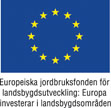 Frågor att tänka igenom innan rådgivningsbesöketFrågor att tänka igenom innan rådgivningsbesöketFrågor att tänka igenom innan rådgivningsbesöketFrågor att tänka igenom innan rådgivningsbesöketFrågor att tänka igenom innan rådgivningsbesöketInriktning på produktionen:Status på dränering:Skyddszoner:Genomförda moduler, utöver 13 I:
(tex 13 A, 12 B, 20 A)Miljöhusesyn:Ja □Nej □Speciellt  V 7 på sidorna:
14 och 50-52Speciellt  V 7 på sidorna:
14 och 50-52Är sprutan testad och godkänd?Ja □Nej □När:När:Odlade grödor/sorter, huvudsaklig växtföljd:MedelskördJordbearbetning före aktuell grödaUpplevda problem, skadegörare/ogräsNormal BekämpningHöstvete, Cumulus60002 ggr kultivator, direktsåddSeptoria, gulrost, bladlöss, ogräs XX, YY2 ggr svamp, 1 ggr insekter, ogräsprep XX, YYSockerbetor?KornKanske ska vi lägga denna lista på ett helt separat bladHöstrapsOBS! Rensa listan innan utskick.